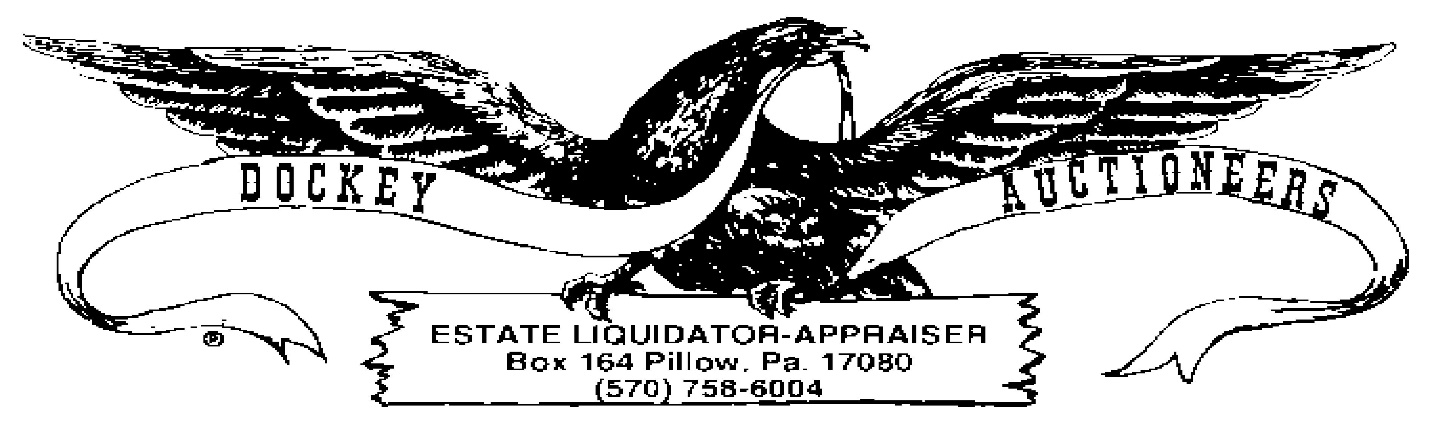 CROSSROADS MARKET & PUBLIC AUCTION WEEKLY PUBLIC AUCTIONCOIN LISING FOR 27 MAY 2022-6:00 P.M.$7.00 LOT EISENHOWER DOLLARS$7.00 LOT EISENHOWER BICENTENNIAL DOLLARS(2) $14.00 LOTS SUSAN B. ANTHONY DOLLAR COINS, BUYER’S CHOICE$7.00 LOT PRESIDENTIAL DOLLAR COINS(2) $7.00 LOTS PRESIDENTIAL DOLLAR COINS & SUSAN B. ANTHONY COINSPARTIAL BOOK-(16) PRESIDENTIAL DOLLAR COINS(5) $7.00 BICENTENNIAL HALVES LOTS, BUYER’S CHOICE(4) $7.00 BICENTENNAIL QUARTER LOTS, BUYER’S CHOICE(2) LOTS-10 INDIAN HEAD CENTS, BUYER’S CHOICELOT:  (26) BUFFALO NICKELSLOT:  (9) WARTIME NICKELSLOT:  (34) V-NICKELS, ASSORTED DATESLOT:  $7.00 JEFFERSON NICKELS(2) $3.00 LOTS WHEAT CENTS, BUYER’S CHOICEPARTIAL BOOK-WASHINGTON QUARTERS STATE COLLECTION VOL. I-1999-2003 ($12.50)PARTIAL BOOK-WASHINGTON QUARTERS STATE COLLECTION VOL II-2004-2008 ($8.75)(10) ROLLS UNC WASHINGTON STATE QUARTERS, BUYER’S CHOICE (CA, CO, FLA, HI, IOWA, MI, OK, OR, TX & WEST VA)